2023年临漳县教育系统会计人员业务能力提升专题培训班圆满结业开展社会职业培训是职业院校的法定职责。近年来，继续教育中心坚持走出校门拓展培训业务，承办社会培训。2023年6月底与临漳县教育体育局达成了培训意向，承办临漳县教育系统会计人员业务能力提升培训。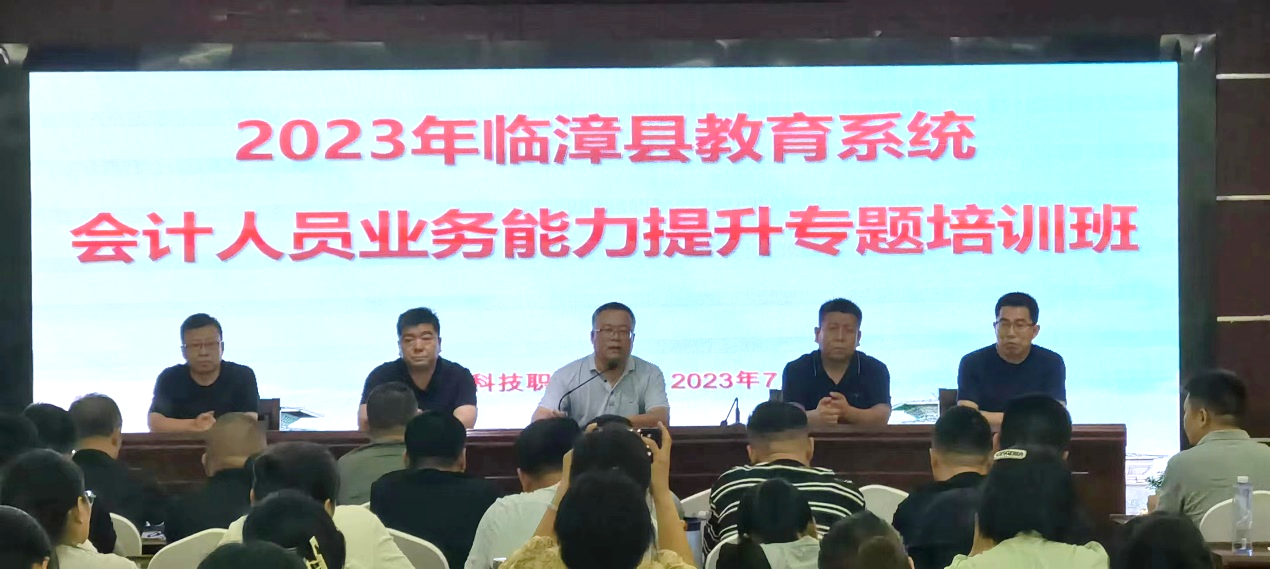 2023年7月3日—7日，第一期共培训66人；7月10日—14日，第二期共培训62人；在陵园路乾政宾馆报告厅完成了前两期的培训任务。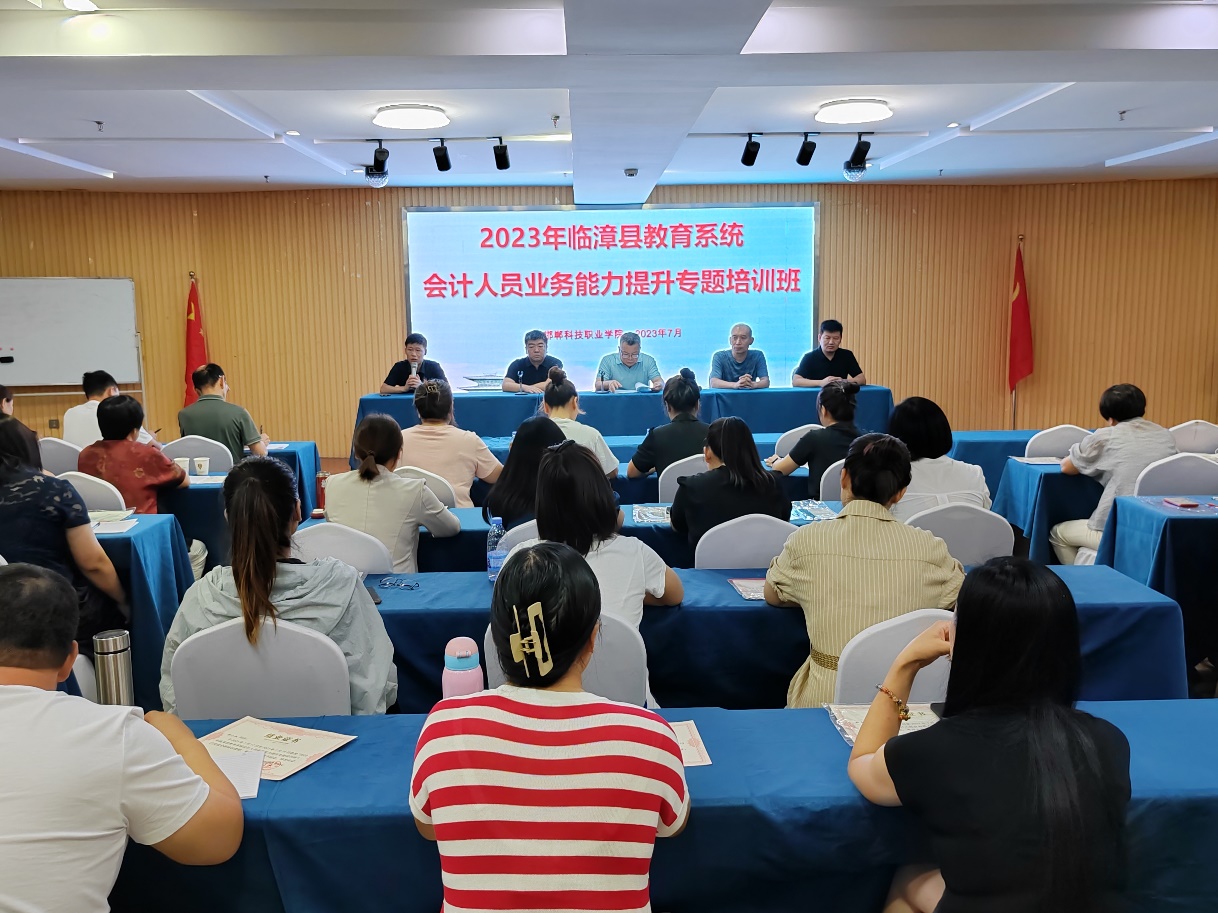 7月17日—19日，在邯郸大酒店三楼会议室，完成了第三期民办学校会计人员39人的培训任务。为提高培训效果，学院采取订单式教学。根据培训内容，我院从外地聘请专家教授和我市财务、审计领域的有关专家进行授课。围绕行政事业单位资产管理与实务操作、中小学预算管理、直达资金审计、专项资金审计等常见问题及风险探析等方面内容进行讲解。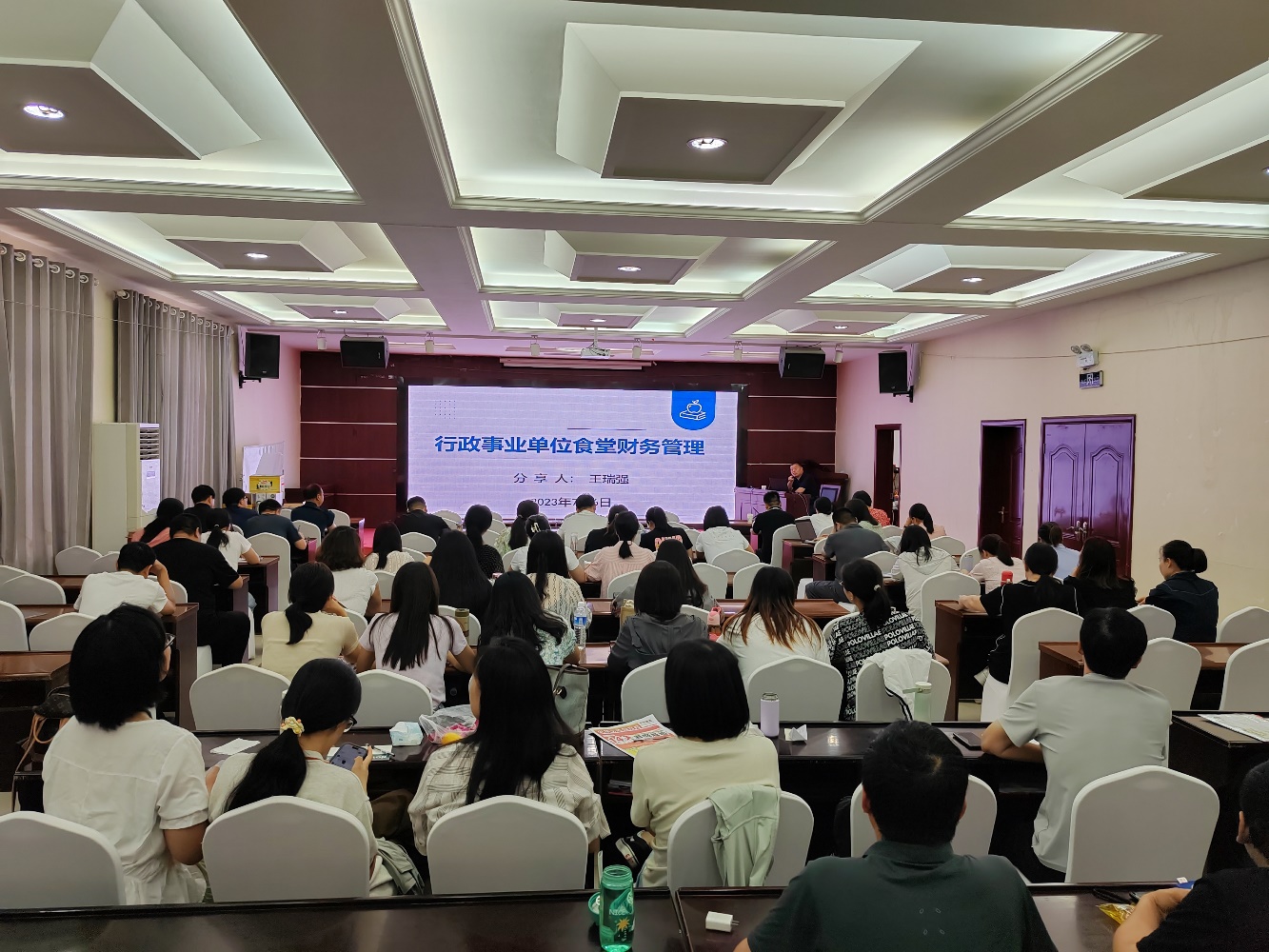 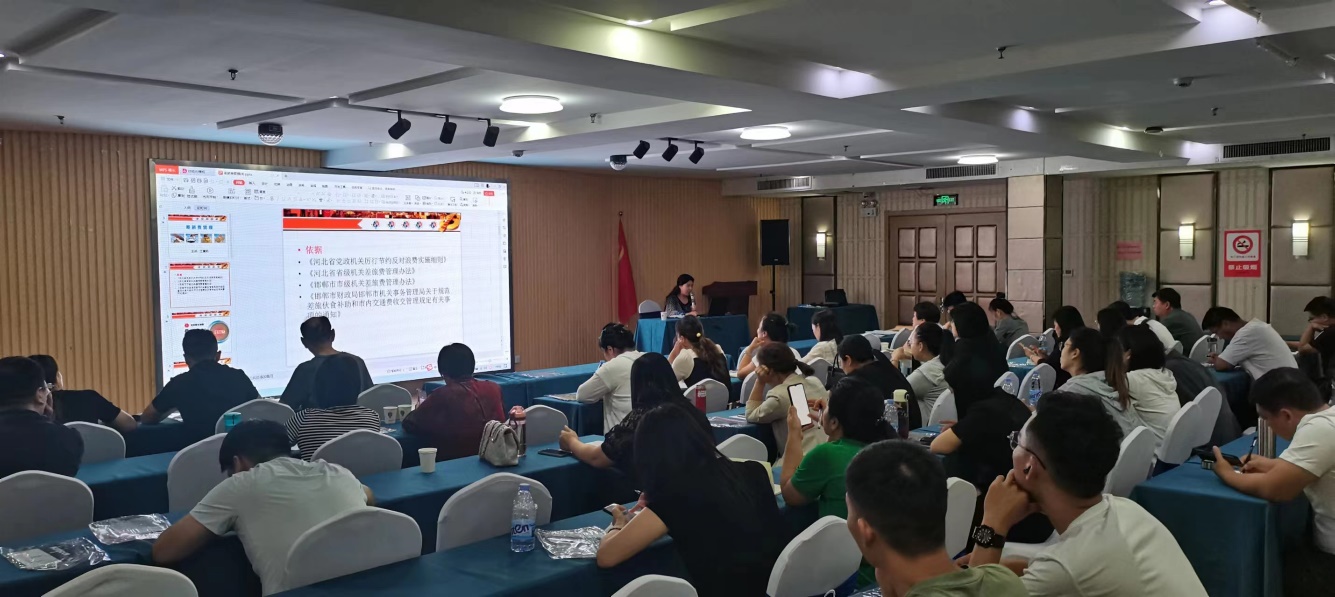 为组织好此次培训，继续教育中心根据临漳县教育体育局的培训要求，从场地、师资、管理等方面高标准对接与服务，确保了培训工作全程安全规范进行，得到了临漳县教育体育局的好评。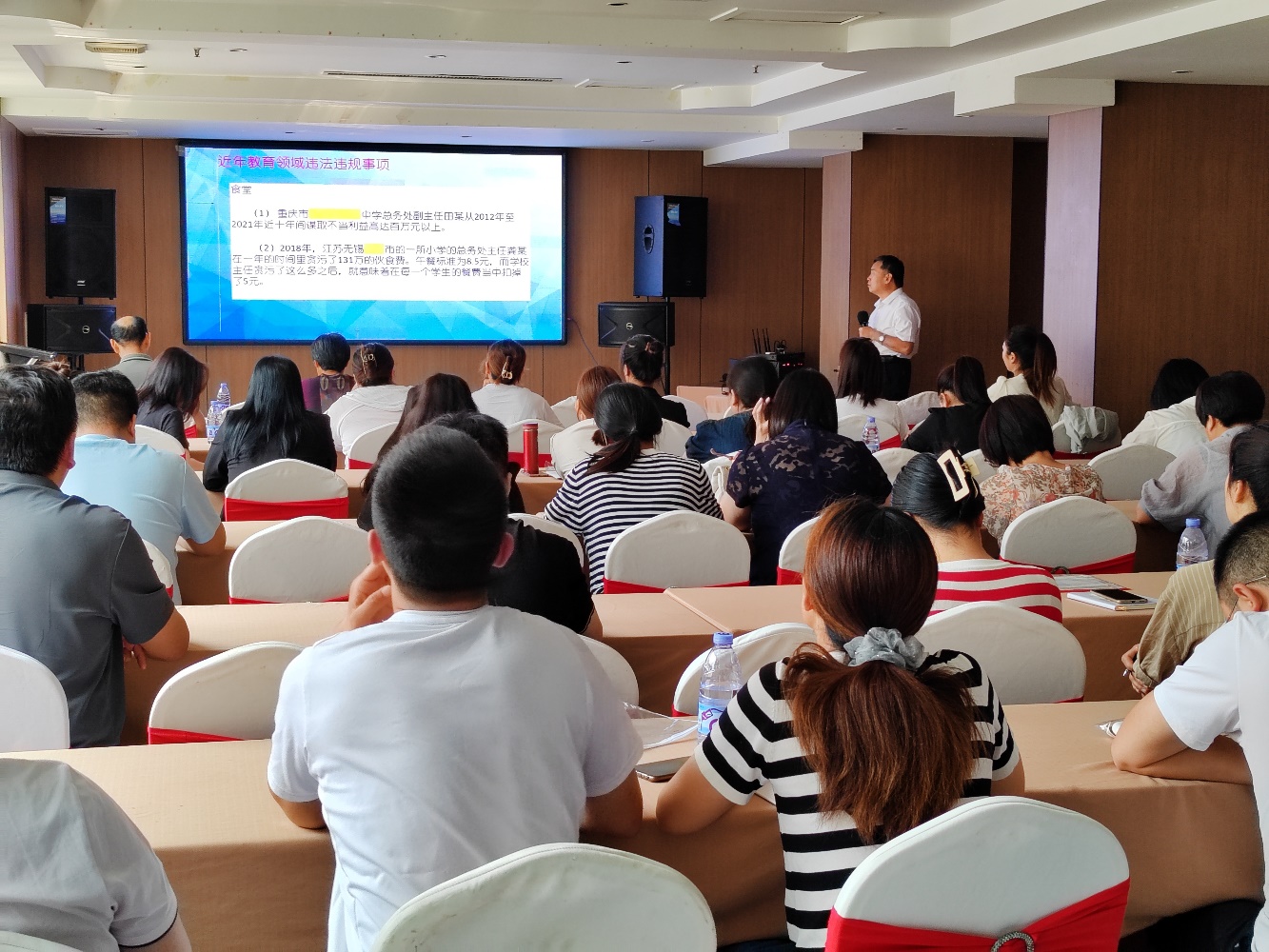 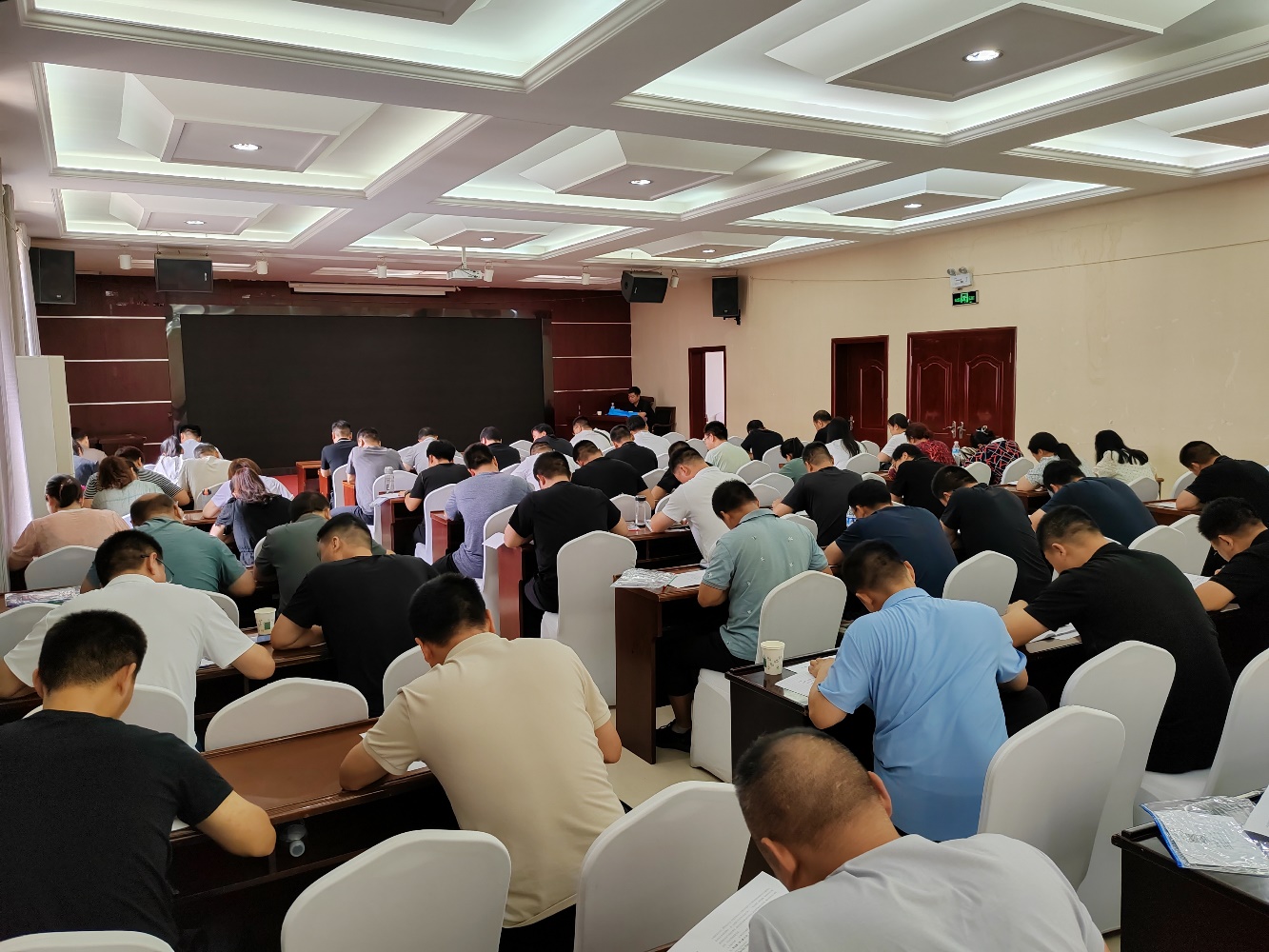 通过培训，进一步深化了与临漳县教育体育局的培训合作，扩大了办训的社会影响。同时，也丰富了办训经验，提升了办训能力，为更好开展培训工作打下了坚实基础。